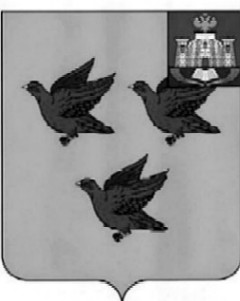 РОССИЙСКАЯ ФЕДЕРАЦИЯОРЛОВСКАЯ ОБЛАСТЬАДМИНИСТРАЦИЯ ГОРОДА ЛИВНЫПОСТАНОВЛЕНИЕ20 марта 2024 года                                                                                 №161            г. ЛивныО назначении общественных обсуждений попредоставлению разрешения на отклонениеот предельных параметров разрешенного строительства на земельном участкеВ соответствии со статьей 40 Градостроительного кодекса Российской Федерации, Уставом города Ливны, решением Ливенского городского Совета народных депутатов от 27 апреля 2018 г. № 22/254-ГС «Об утверждении положения об организации и проведении общественных обсуждений или публичных слушаний по вопросам градостроительной деятельности на территории города Ливны Орловской области», администрация города Ливны  п о с т а н о в л я е т:1. Назначить общественные обсуждения по предоставлению разрешения на отклонение от предельных параметров разрешенного строительства объекта капитального строительства на земельном участке с кадастровым номером 57:26:0010221:1121 площадью 409,0 кв.м., расположенном по адресу: Российская Федерация, Орловская область, городской округ город Ливны, г.Ливны, ул.Ленина, земельный участок 3б, для реконструкции нежилого помещения в малоэтажный многоквартирный жилой дом, в части  уменьшения минимального отступа от границ земельного участка  с северной, южной и восточной сторон до 0,0 метров, с северо-западной стороны до 2,8 метров и увеличения процента застройки до 51 %.2. Определить дату проведения общественных обсуждений с 28 марта по 6 апреля 2024 года.3. Определить отдел архитектуры и градостроительства администрации города уполномоченным органом по организации общественных обсуждений, сбору предложений и замечаний по данному вопросу.4. Отделу архитектуры и градостроительства администрации города обеспечить размещение экспозиции, демонстрационных материалов по теме общественных обсуждений по адресу: г.Ливны, ул.Ленина, д.3 (фойе).5. Предложения и замечания по рассматриваемому вопросу принимаются в письменной форме по адресу: Орловская область, г.Ливны, ул.Ленина, д.7, каб.№3, в рабочие дни с 8.00 до 17.00, перерыв с 13.00 до 14.00 часов или в электронной форме на сайте администрации города Ливны http://www.adminliv.ru, в разделе «Интернет-Приемная».6. Опубликовать настоящее постановление в газете «Ливенский вестник» и разместить на официальном сайте в сети Интернет.7. Контроль за исполнением настоящего постановления возложить на начальника отдела архитектуры и градостроительства администрации города Ливны.Глава  города                                                                                   С.А.Трубицин